Publicado en PUNE, INDIA y JUPITER, FL  el 08/05/2019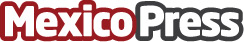 El Dyadic y Serum Institute de la India desarrollarán y fabricarán vacunas y productos de anticuerpos accesibles y asequibles a nivel mundialDyadic International, Inc. (''Dyadic'') (NASDAQ: DYAI), una compañía global de biotecnología enfocada en mejorar y aplicar su plataforma patentada de expresión génica C1 para acelerar el desarrollo, reducir los costes de producción y mejorar el rendimiento de vacunas biológicas, medicamentos y otros productos biológicosDatos de contacto:Mr. Mark Emalfarb, CEO+1 (561) 743Nota de prensa publicada en: https://www.mexicopress.com.mx/el-dyadic-y-serum-institute-de-la-india_1 Categorías: Internacional Medicina Biología Otras ciencias http://www.mexicopress.com.mx